Tables Table 1. Details of the cardamom accessions used in the genetic diversity analysisTable 2. Pooled analysis (2016-2018) of yield and biotic stress charactersTable 2.1 Pooled analysis (2016) of yield and biotic stress charactersTable 2.2 Pooled analysis (2017) of yield and biotic stress charactersTable 2.3 Pooled analysis (2018) of yield and biotic stress charactersTable 3. Pooled analysis (2016-2018) of yield attributing charactersTable 4. Cluster details of landraces/cultivars 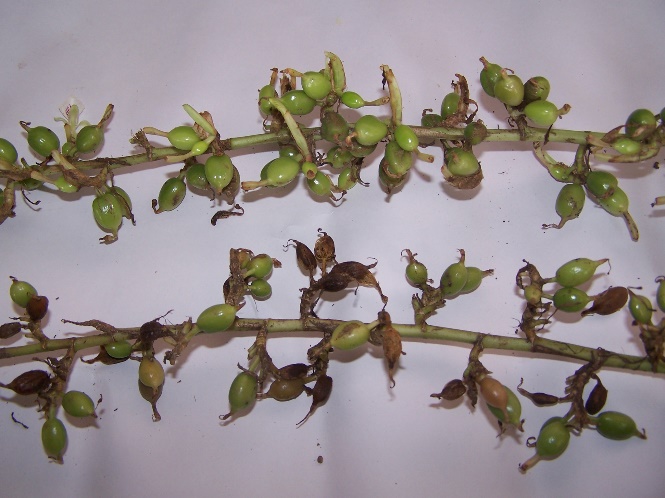 Fig.3: Mini Pink: Accession with highest incidence of Azhukal disease on cardamom capsules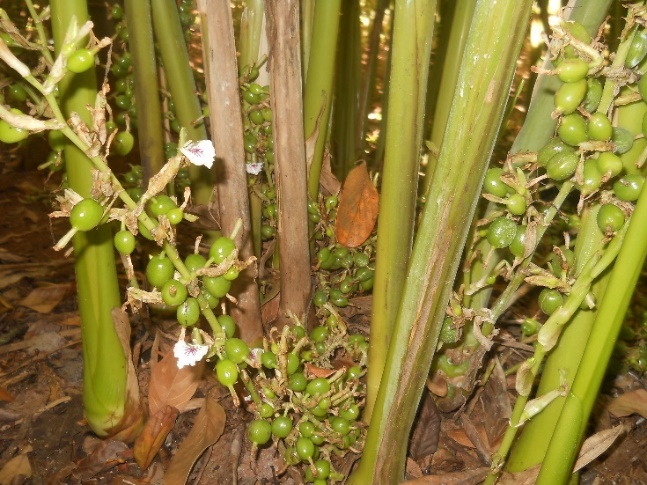 Fig 4: PPK2 – Accession with least incidence of Azhukal disease on cardamom capsules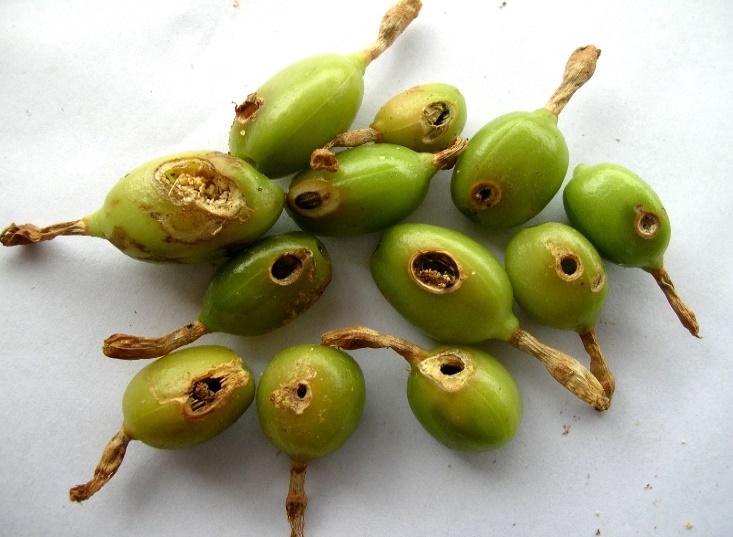 Fig 5: Green Gold - accession with the highest incidence of capsule borer.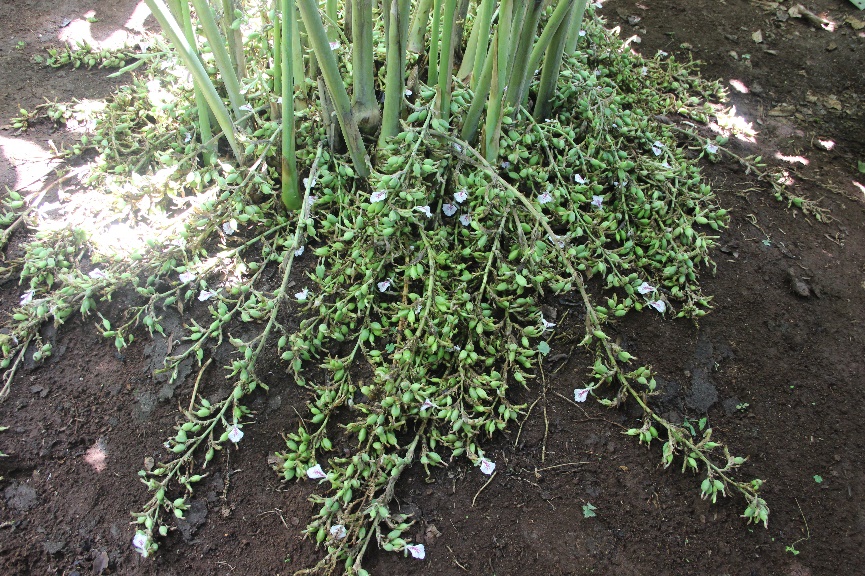 Fig 6: PS 27 - accession with the highest incidence of capsule borer.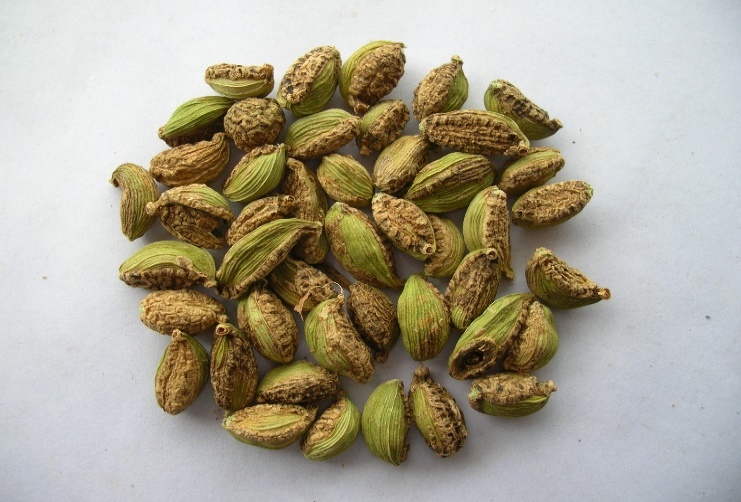 Fig 7: PS 25 - accession with the highest incidence of Thrips.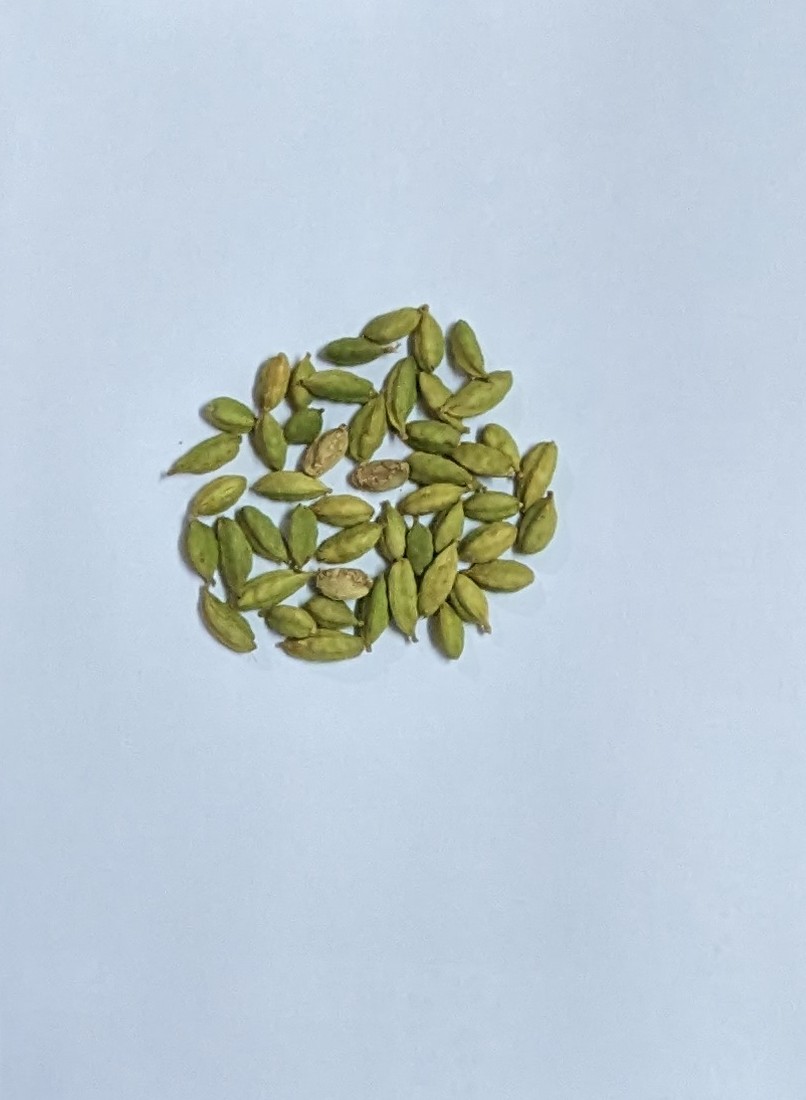 Fig 8: PS 23 - accession with the least incidence of Thrips.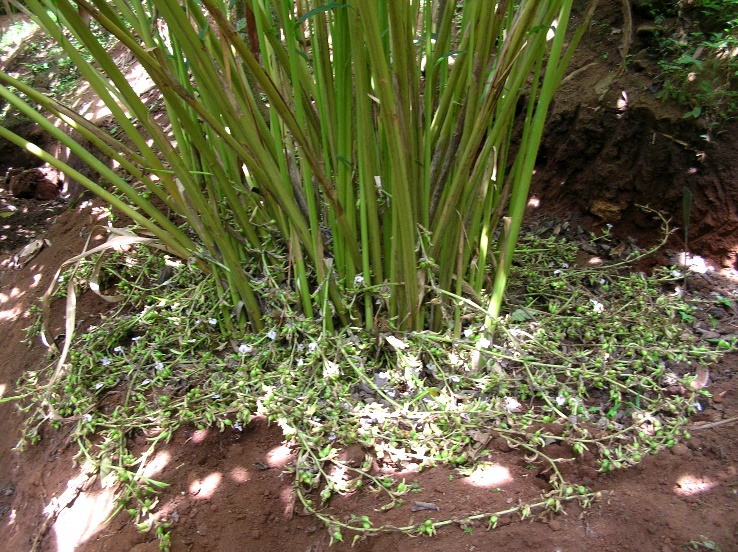 Fig 9: Malabar variety of Cardamom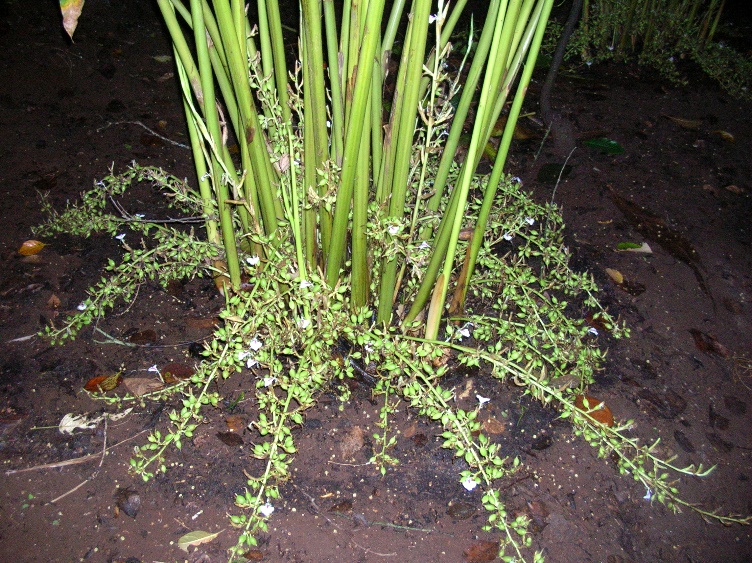 Fig 10: Vazhukka variety of Cardamom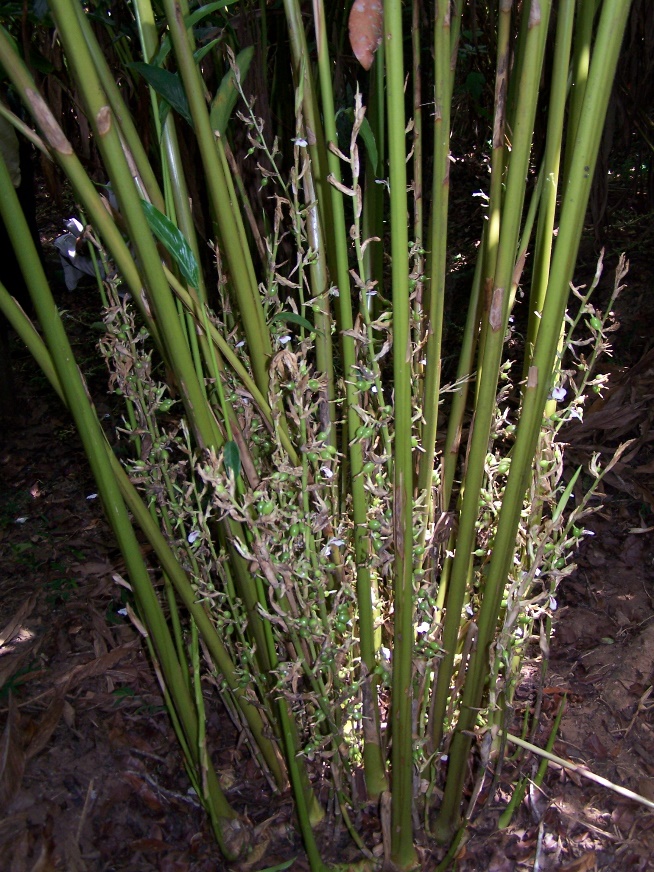 Fig 11: Mysore variety of CardamomSl. NoName of the land race/ varietyTypeSourceRemarks1ACC 1VazhukkaSelection from Appangala regionAround 3 panicles per tiller, small globose shaped light green capsules2ALFRED CLONEMalabarFrom farmers’ fieldPresence of both terminal and basal panicle3BEP 1VazhukkaSelection from farmers’ fieldClose internodes between raceme4BEP 2VazhukkaSelection from farmers’ fieldFour panicles per tiller, light green color capsules5CHETTI 1MalabarSelection from farmers’ fieldShort stature6CHETTI 2MalabarSelection from farmers’ fieldTolerant to pest and diseases7CHETTI 3MalabarSelection from farmers’ fieldTolerant to pest and diseases8CLONE 37MalabarFrom Indian Institute of Spices Research (ISSR) Regional Station, AppangalaReleased as Appangala 19CLONE 57MalabarFrom IISR Regional Station, AppangalaGlobose light green capsule10COM.PANMalabarCollection from Kodagu region.Branched panicles11GREEN GOLDVazhukkaFamers variety of IdukkiHigh yield with quick fertilizer response12HEMAVazhukkaSeventeen seeds per capsule13MANJURABADMalabarFrom ShakleshpurThree to four panicles per tiller14MBPMalabarCollection from KodaguMultibranched panicles15MCC 11-From Indian Cardamom Research Institute, Myladumapra16MCC 40MalabarFrom Indian Cardamom Research Institute, MyladumapraHigh yielder17MCC 61VazhukkaFrom Indian Cardamom Research Institute, MyladumapraReleased as ICRI 218MINI PINKMalabarPampadumpara regionPink coloration at the base of the pseudostem19PINK BASEMalabarPampadumpara regionPink coloration in the pseudostem20PPK 1VazhukkaSelection from farmers fieldLong bold capsules21PPK 2VazhukkaSelection form green gold, Farmers varietyExtra-long panicle but smaller capsules22PRO 17--Light green colored rhizome23PRO 107--Lower surface of leaf is glabrous24PS 10MalabarPlant selection from Cardamom Research StationElongated green color bold capsules25PS 12Vazhukka- do -Three panicles per tiller26PS 13Malabar- do -Globose light green capsules27PS 14Malabar- do -Round and light green-color bold capsules28PS 16Vazhukka- do -Elongated light green bold capsules29PS 17Malabar- do -Light green color capsules30PS 18Vazhukka- do -Elongated light green color capsules31PS 19Vazhukka- do -Elongated green capsules32PS 2Malabar- do -Bold elongated light green color capsules33PS 21Vazhukka- do -Elongated light green capsules34PS 22Vazhukka- do -Light green color bold capsules35PS 23Malabar- do -Elongated green capsule36PS 24Malabar- do -Green elongated bold capsules37PS 25Malabar- do -Elongated light green capsules38PS 26Malabar- do -Around fourteen seeds per capsule39PS 27Malabar- do -High yielder with bold capsules40PS 28Malabar- do -Green elongated capsules41PS 29Malabar- do -Green elongated bold capsules42PS 30Malabar- do -Bold elongated light green color capsules43PS 31Vazhukka- do -Bold elongated green color capsules44PS 32Malabar- do -Bold elongated green color capsules45PS 4Malabar- do -Green elongated bold capsules46PS 5Malabar- do -Green elongated bold capsules47PS 7Malabar- do -Light green globose shaped capsules48PS 8Vazhukka- do -Light green globose shaped capsules49PS 9VazhukkaPlant selection from Cardamom Research StationElongated green capsules50PV 10Mysore- do -Light green color rhizome51PV 11Vazhukka- do -Glabrous leaves52PV 12Vazhukka- do -Elongated bold green color capsules53PV 2Vazhukka- do -Bold elongated light green color capsule54PV 33MalabarCardamom Research Station, PampadumparaLight green elongated capsule55PV 34MalabarCardamom Research Station, PampadumparaHigher volatile oil content56PV 5Malabar- do -Light green color globose shaped capsules57PV 6Malabar- do -Dark green color capsules58PV 7Malabar- do -Poor yielder59PV 8Mysore- do -Narrow leaf lamina60PV1MalabarCardamom Research Station, PampadumparaReleased variety with long thin capsules61S 1MalabarSeedling selection from commercial plantation of Cardamom Research StationHigher yielder with long bold dark green capsules62Sinchona selMysoreLight green color capsules63Type 1MalabarSeedling selection from the Malabar typesAround eighteen seeds per capsule64Type 103MalabarSeedling selection from the Malabar typesAround ten seeds per capsule65Type 4MalabarSeedling selection from Cardamom Research Station, PampadumparaLight green color rhizome66Type 6MalabarSeedling selection from Cardamom Research Station, PampadumparaGlobose shaped light green color capsules67VEERAPUTHRANMalabarFrom Indian Cardamom Research Institute, MyladumapraReleased as ICRI 1 variety.Name of cultivarWet weight (g)Dry weight (g)100 capsules weightIncidence of thrips (%)Incidence of borer (%)Incidence of Azhukal (%)ACC 11373.500297.00097.00021.6560.7071.171ALFRED CLONE922.500163.00092.50019.3580.9770.707BEP 12103.500456.500104.00012.4940.7070.707BEP 22034.000445.00094.00025.4111.1711.225CHETTI 12074.500319.00075.00027.2710.9770.707CHETTI 21137.000209.000105.50020.8890.9770.707CHETTI 3930.500172.00099.00025.7411.1711.171CLONE 37421.50087.50089.00016.4300.7070.707CLONE 571772.50090.500116.00018.7870.7071.171COM.PAN1610.166367.500104.00013.5541.3310.977GREENGOLD1865.000399.000103.50025.4631.7280.707HEMA210.30046.50076.50015.1050.9770.707MANJURABAD1016.500187.50098.00026.1761.5591.225MBP2001.000405.50099.00020.2571.2250.707MCC 111060.500200.500100.50025.4111.5950.707MCC 40910.500178.50094.50017.1710.9770.707MCC 611170.000185.000101.50021.8371.1711.171MINI PINK289.50063.00088.00023.0330.9771.331PINK BASE160.50034.62595.00017.9481.4700.707PPK 11623.000334.500115.00021.8981.6930.707PPK 23051.000509.00081.00022.3960.7071.171PR 17456.000103.00083.50016.8331.1710.707PRO 107259.50059.00092.50022.4550.7070.707PS 102635.500558.000107.00018.8240.7070.707PS 122166.500454.500104.00020.5840.9771.171PS 131891.500411.000102.50014.5351.6930.707PS 141566.750319.00092.50018.2651.1710.707PS 162580.500194.00086.00014.0490.7070.707PS 17412.15079.00085.0007.7590.9770.707PS 181383.500203.50095.50019.1660.7070.707PS 191022.500207.50094.00033.8251.3310.707PS 21571.000322.35094.00019.5330.7070.707PS 211208.500233.500111.00012.7461.5810.977PS 221655.500273.500115.50019.1661.5811.331PS 231337.333376.000104.00011.4771.4700.707PS 24887.500163.00099.00025.1611.3310.707PS 25995.000184.000104.00045.4070.7070.707PS 261515.000319.000101.00028.3080.7070.977PS 272478.500459.50098.50015.9560.7070.707PS 283018.000560.000100.00028.9560.9770.707PS 291016.000201.500102.50010.6111.2250.977PS 30493.50089.50087.50013.4810.9770.707PS 31630.000139.00082.50015.2401.3310.977PS 321175.500234.00086.50018.7411.1710.707PS 41321.000263.50088.50010.7651.5590.707PS 51488.000331.50093.50015.8890.9770.707PS 7692.000113.50073.00011.0210.7070.707PS 8676.000107.00091.50014.7071.6930.977PS 91011.500224.50091.50020.4951.1711.171PV 101643.000367.50091.00014.7640.9770.707PV 11620.500131.50089.00017.9480.7070.707PV 121321.500266.500103.50015.8461.7280.707PV 2918.500204.00092.00025.4890.7070.707PV 33718.000139.50091.00026.7200.7070.707PV 34476.00090.00096.50019.6800.7070.707PV 5407.25092.50084.00016.7391.5590.977PV 6161.50035.00083.50022.3840.7070.977PV 7249.50042.16674.00018.4211.2250.707PV 8422.500139.50075.00017.7770.7070.707PV1905.000186.00090.50029.3741.2250.977S 11291.000225.900100.00018.8801.1710.977Sinchona sel2516.500440.500106.50023.2920.7070.977Type 1855.000155.500106.00020.8891.1710.707Type 1031027.500203.000103.00017.4410.9770.707Type 4609.000136.000100.50016.0781.1710.977Type 6256.00049.500112.00018.8240.7070.707VEERAPUTHRAN655.500149.00098.50014.0490.7070.707CV50.20368.19731.43132.64128.70424.1CD (1%)1266.21350.81465.54013.4940.6470.425CD (5 %)963.42266.9249.86410.2670.4920.323Name of cultivarWet weight (g)Dry weight (g)100 capsules weightIncidence of thrips (%)Incidence of borer (%)Incidence of Azhukal (%)ACC 11373.5297971401ALFRED CLONE922.516392.5110.50BEP 12103.5456.5104500BEP 220344459418.511CHETT 12074.531975210.50CHETTI 21137209105.5130.50CHETTI 3930.51729919.511CLONE 37421.587.589800CLONE 57421.590.511611.501COM.PAN1772.5367.51045.51.50.5GREENGOLD1865399103.518.52.50HEMA210.346.576.570.50MANJURABAD1016.5187.59819.521MBP2001405.5991210MCC 111060.5200.5100.518.52.50MCC 40910.5178.594.590.50MCC 611170185101.51411MINI PINK289.56388170.51.5PINK BASE160.534.625959.520PPK 11623334.5115142.50PPK 23051509811501PR 1745610383.58.510PRO 107259.55992.515.500PS 102635.555810710.500PS 122166.5454.510413.50.51PS 131891.5411352.57.52.50PS 141566.7531992.510.510PS 162580.519486600PS 17412.15798540.50PS 181383.5203.595.51100PS 191022.5207.59433.51.50PS 21571322.35941300PS 211208.5233.5111520.5PS 221655.5273.5115.51121.5PS 231910.5376104420PS 24887.516399191.50PS 2599518410450.500PS 261515131910122.500.5PS 272478.5459.598.58.500PS 28301856010023.50.50PS 291016201.5102.53.510.5PS 30493.589.587.55.50.50PS 3163013982.571.50.5PS 321175.523486.510.510PS 41321263.588.53.520PS 51488331.593.57.50.50PS 7692113.573800PS 867610791.56.52.50.5PS 91011.5224.591.512.511PV 101643367.5916.50.50PV 11620.5131.5899.500PV 121321.5266.5103.582.50PV 2918.52049219.500PV 33718139.5912100PV 344769096.511.500PV 5407.2592.584920.5PV 6161.53583.516.500.5PV 7249.542.5741010PV 8422.5139.5752000PV190518690.524.510.5S 11291225.91001110.5Sinchona sel2516.5440.5106.518.500.5Type 1855155.51061310Type 1031027.520310390.50Type 4609136100.5810.5Type 625649.511210.500VEERAPUTHRAN655.514998.5600Name of cultivarWet weight (g)Dry weight (g)100 capsules weightIncidence of thrips (%)Incidence of borer (%)Incidence of Azhukal (%)ACC 11432329992000ALFRED CLONE60578951210BEP 12202461105800BEP 22053440932201CHETT 11199231752000CHETTI 21108222103800CHETTI 332169982900CLONE 372505288800CLONE 5725052122300COM.PAN1078239103630GREENGOLD17503631022020HEMA120.625751010MANJURABAD1407282981731MBP8151751051110MCC 119961911032200MCC 40739162101500MCC 615401001031822MINI PINK1633978410PINK BASE359.25900PPK 116663681201140PPK 23217520782200PR 172997192600PRO 1072264887600PS 108711811091300PS 127331591082312PS 139832021051410PS 141283.52781001700PS 161261243102800PS 1714.3300PS 1841777961500PS 196451401036000PS 2842164.71032400PS 2121747112720PS 2218562871211520PS 233216298500PS 24305611133000PS 258018989000PS 26110022481072101PS 271357289971500PS 28436901002000PS 2923243110210PS 302173980410PS 313807885900PS 323517398700PS 4129229292410PS 5676198102800PS 7541281800PS 852983811PS 914583291131702PV 101864592700PV 1167316180900PV 1218053801141330PV 2727158743100PV 337661641023200PV 343928093800PV 581.51773310PV 622249823000PV 72764368910PV 87200PV11320271963410S 11272201.81021701Sinchona sel11162411083500Type 129561110820Type 103136525395810Type 4198471031220Type 6132241161300VEERAPUTHRAN800200102800Name of cultivarWet weight (g)Dry weight (g)100 capsules weightIncidence of thrips (%)Incidence of borer (%)Incidence of Azhukal (%)ACC 1131526595802ALFRED CLONE1240248901000BEP 12005452103200BEP 22015450951521CHETT 12950407752210CHETTI 211661961081810CHETTI 315402751001022CLONE 3759312390800CLONE 575931291102002COM.PAN2467496105501GREENGOLD19804351051730HEMA3006878400MANJURABAD62693982211MBP3187636931310MCC 111125210981550MCC 401082195881310MCC 6118002701001000MINI PINK41687983003PINK BASE28660951040PPK 115803011101710PPK 2288549884802PR 17613135751120PRO 10729370982500PS 104400935105800PS 123600750100400PS 132800620600140PS 14185036085420PS 16390014570400PS 1781015585410PS 18235033095700PS 19140027585730PS 2230048085200PS 212200420110321PS 221455260110723PS 233500690110340PS 24147026585830PS 2519103501101100PS 261930390952400PS 273600630100200PS 28560010301002710PS 29180036095511PS 3077014095700PS 3188020080531PS 322000395751420PS 4135023585330PS 5230046585710PS 713302156500PS 81300205100540PS 956512070820PV 10310069090610PV 11568102981000PV 1283815393320PV 21110250110800PV 33670115801000PV 345601001001500PV 5733168951531PV 61012185301PV 722342801110PV 8838277752000PV1490101851511S 1131025098520Sinchona sel3917640105201Type 114152501021800Type 1036901531111000Type 4102022598401Type 638075108800VEERAPUTHRAN5119895400Accession Plant height(cm)No. of tillers/clump  No. of panicles/clumpNo. of capsules/clumpPanicle length (cm)No.of panicles /tiller)Number of internodes/panicleNo. of seeds /capsuleACC 1266.6628.6612466.34232216.1Alfred clone152.6644.663.33501.33932216.7BEP 1295.3327.6618.331355.52441916.5BEP 222540.3313815.64532114.7CHETTI 128234.3328.331041.32521912.3CHETTI 2265.6619.66151114.73222213.3CHETTI 3268.3332.3313954.62432415.8CLONE 3725635181186.65042514.9CLONE 5722841.6618.331067.24322213.1COM. PAN329.3345.33231502.28533414.7GREEN GOLD255.3326.338.331451.61921615.3HEMA269.663416.68897132916.8MANJURABAD220.3348.668.6924.32531717.1MBP328.6632.33313139.26923411.8MCC 11266.22621.662010.63422514.4MCC 4029229101041.21911611.7MCC 61241.3328.335156.3121713.1MINI PINK306.662114.66178.44332111.7PINK BASE245249.33203.3553114PPK 1213.6651247393031412.7PPK 226132.33311050.63231814.4PRO10729132.6623.661111.62921916.2PRO172602323450.61421116.6PS 103013616.331637.63932011.5PS 1232522.6631.331895.94932020.3PS 1321426.668.66991.62821714.3PS 14210.6638.337.33790.94242212.8PS 16218.3324121158.63932015.4PS 1721540.3314.332983822114.9PS 1833024.6640.66783.24721212.9PS 19251.665.3327.33536.83942814.1PS 2270.6623.333.661141.64311713.3PS 21274.66185.66673.32122019.9PS 22278.6618.6623.661207.86311715.4PS 23239.663521.669204221913.5PS 24295.3330331817.93032014.4PS 25264.3335.6620.66409.36323313.7PS 2622932231356.91823014.3PS 27284.3327.33171433.52331911.3PS 2822437.3315.33576.61721613.7PS 2926532281687.63432112.4PS 30252.333120.33779.93422510.4PS 31312.662630.332050.56022417.3PS 3224424111103021812.5PS 42902423.331852.68541914.8PS 5318.3324.6151188.34333716.4PS 7288.331.66361621.92621614.1PS 8296.6631.3316.66430.53021310.6PS 93582933.662674.44522115.6PV 33332.3315.3317.66813.64232415.1PV 3426923.33115292021612.8PV1156.3331.334474.515289.6PV1023446.3314.66132.9262169.4PV11207.6637.66272731911112.5PV12216.66628.6261.93321913.5PV22203520.3558.24041112.1PV5277.334317589.26822314.1PV6242.333724.33719.95022115.3PV719431.3383261421010PV82154412.6628110298.1S -1340.6633.6637.3324646042817.3Sinchona sel.254.332020861.62911418.5TYPE 129453.6629602.33021618.5Type 103271.662519.66700.29043810.6TYPE 428233.6616.32672421511.9TYPE 6211275256.34432410.9Veeraputhran35638.3346.661936.34832214.8Mean263.367931.7126918.86100538.262.47619.6314.01SD43.775199.5665789.5737647.918.210.8316.9132.4662CV16.6230.1650.7364.4047.633.535.2117.6CD 0.018.7784.2984.1894.3253.943NA3.8244.223CD 0.056.6793.2713.1873.2913NA2.913.213Cluster NumberAccessions includedNumber of accessionsCentral accessionVazhukkaMysoreMalabar1ACC 1, PRO 172ACC 112Alfred clone, BEP 2, Chetti 1, Chetti 3, Hema, MCC 40, PPK 1, PRO 107, PS 14, PS 19, PS 23, PS 30, PS 5, PV 1, PV 6, Sinchona Sel.16Sinchona selection41103BEP 1, Chetti 2, Clone 37, Clone 57, Compound panicle, Green gold, Manjurabad, MBP, MCC 11, Mini pink, PPK 2, PS 10, PS 12, PS 13, PS 16, PS 2, PS 22, PS 24, PS 26, PS 27, PS 29, PS 31, PS 4, PS 7,PS 9, S1, Veeraputhran27PS 78184MCC 611MCC 6115Pink base1Pink base16PS 17, PS 25, PS 83PS 25127PS 18, PS 21, PS 28, PV 33, PV 34, PV 2, PV 5, PV 7, Type 19Type 1368PS 321PS 3219PV 101PV 10110PV 11, PV 82PV 111111PV 121PV 12112Type 1031Type 103113Type 41Type 4114Type 61Type 61